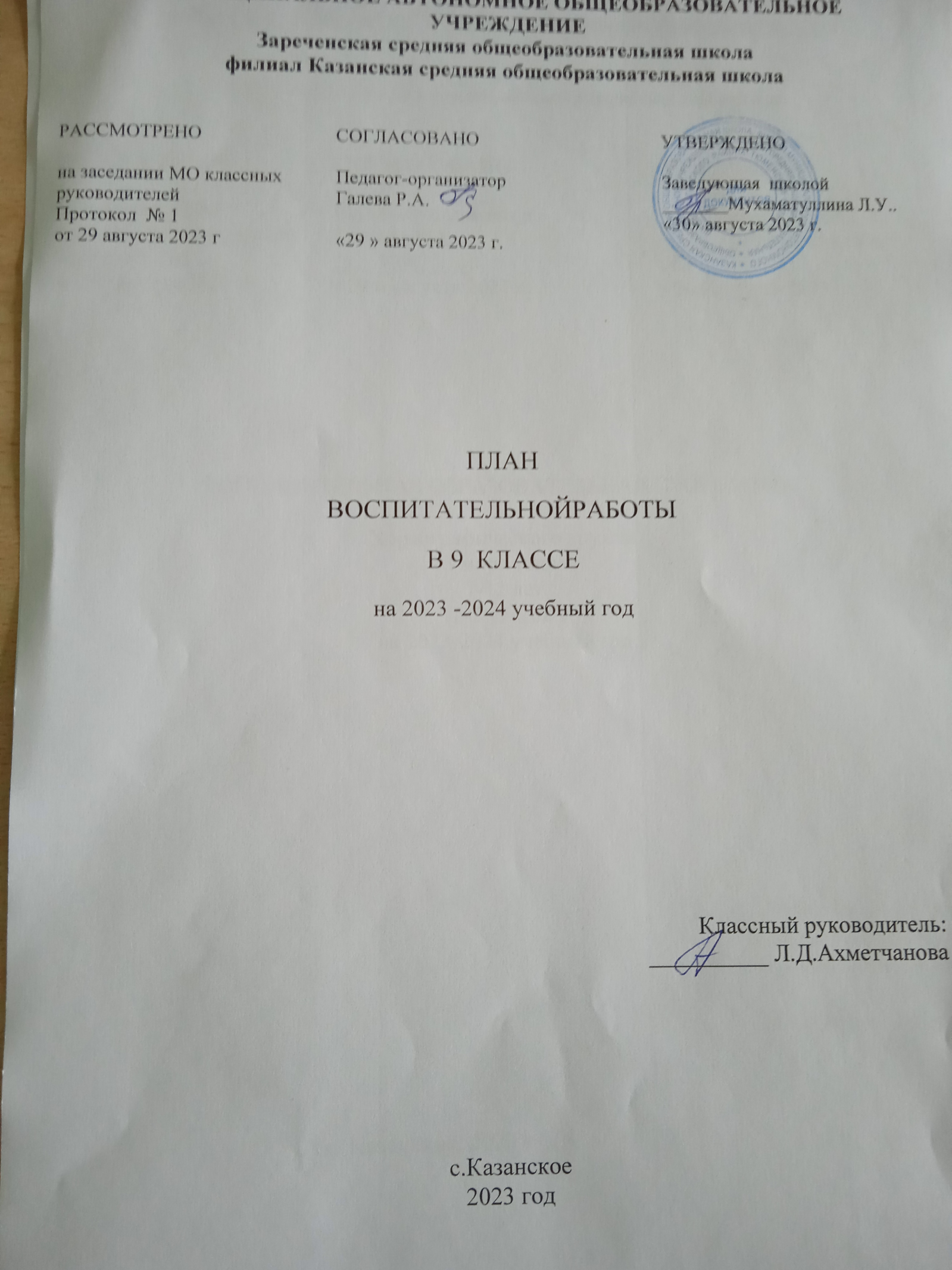                                                     Задачи воспитательной работы в 9 классе: 1.Поддерживать инициативу и активное участие обучающихся класса в жизни класса и школы.2.Вовлекать обучающихся класса во внеурочную деятельность, дополнительное образование( кружки, секции, студии и т.д).3. Поддерживать ученическое самоуправление в классе, направлять и координировать его работу.4.Организовать и проводить работу по профориентации выпускника основной школы.5.Продолжить работу с семьями обучающихся класса, их родителями, направленную на совместное решение проблем личностного развития ребенка.6.Продолжить сотрудничество с психологической службой школы по формированию психологической устойчивости выпускника основной школы к итоговой аттестации( предупреждению стрессовой ситуации).7.Продолжить сотрудничество с педагогами, работающими в классе, по успешной подготовке обучающихся к итоговой аттестации.Основные принципы организации воспитания в рамках реализации ФГОСПринцип гуманизма предполагает отношение к личности ученика как к самоценности и гуманистическую систему воспитания, направленную на формирование целостной личности, способной к саморазвитию и успешной реализации своих интересов и целей в жизни. Принцип духовности проявляется в формировании у школьника смысложизненных духовных ориентаций, интеллигентности и образа мысли российского гражданина, потребностей к освоению и производству ценностей культуры, соблюдению общечеловеческих норм гуманистической морали. Принцип субъектности заключается в том, что педагог активизирует, стимулирует стремление обучаемого к саморазвитию, самосовершенствованию, содействует развитию его способности осознавать свое «Я» в связях с другими людьми и миром в его разнообразии, осмысливать свои действия, предвидеть их последствия как для других, так и для собственной судьбы. Принцип патриотизма предполагает формирование национального сознания у молодежи как одного из основных условий жизнеспособности молодого поколения, обеспечивающего целостность России, связь между поколениями, освоение и приумножение национальной культуры во всех ее проявлениях. Принцип демократизма основан на взаимодействии, на педагогике сотрудничества педагога и ученика, общей заботы друг о друге. Принцип конкурентоспособности выступает как специфическая особенность в условиях демократического общества, предполагающая формирование соответствующего типа личности, способного к динамичному развитию, смене деятельности, нахождению эффективных решений в сложных условиях конкурентной борьбы во всех сферах жизнедеятельности. Принцип толерантности предполагает наличие плюрализма мнений, терпимости к мнению других людей, учет их интересов, мыслей, культуры, образа жизни, поведения, не укладывающихся в рамки повседневного опыта, но не выходящих за нормативные требования законов. Принцип вариативности включает различные варианты технологий и содержания воспитания, нацеленность системы воспитания на формирование вариативности мышления, умение анализировать и предполагать желаемый результат своей деятельности.Инвариантная часть содержания воспитания включает: Личностно ориентированную деятельность по воспитанию и социализации обучающихся в классе;Деятельность по воспитанию и социализации обучающихся, осуществляемая с классом как социальной группой;Осуществление воспитательной деятельности во взаимодействии с родителями обучающихся;Осуществление воспитательной деятельности во взаимодействии с педагогическим коллективом;Участие в осуществлении воспитательной деятельности во взаимодействии с социальными партнерами;Ведение и составление необходимой документации.Вариативная часть содержания воспитания направлена на поддержание традиций,  сохранение истории Донского казачества.В 2023 - 2024 учебном  году в условиях ФГОС приоритетными направлениями в воспитательной ( внеурочной)деятельности являются:Общекультурное направление: (гражданско-патриотическое воспитание, приобщение обучающихся к культурному наследию,  экологическое и правовое воспитание);Духовно-нравственное направление: (нравственно-эстетическое воспитание, воспитание на основе семейных ценностей);Здоровьесбегающее направление: (физическое воспитание и формирование культуры здоровья, безопасность жизнедеятельности, профилактика суицида, вредных привычек);Социальное направление: (самоуправление, трудовое, профилактика правонарушений и безнадзорности, профориентация);Общеинтеллектуальное направление: (популяризация научных знаний, проектная деятельность, конкурсы, олимпиады различных уровней).Ожидаемые результаты:- Сохранение контингента обучающихся, мотивированных на учебу и проявляющих активную жизненную позицию;- Отсутствие обучающихся, не прошедших итоговую аттестацию;-У обучающихся сформируютсяпредставления о базовых национальных ценностях российского общества;- Увеличится доля обучающихся, активно включившихся в коллективную творческую деятельность ученического самоуправления, ориентированную на общечеловеческие и национальные ценности;- Максимальное количество обучающихся  включено в систему дополнительного образования;-  Занятия обучающихся внеурочной деятельностью,направленной  на развитие мотивации личности к познанию и творчеству;- Повышение правовой и экологической грамотности обучающихся, снижение правонарушений со стороны обучающихся класса, ответственности за свои  слова и поступки;- Повышение педагогической культуры родителей, совершенствование семейного воспитания на примерах традиций семьи, усиление роли семьи в воспитании детей;- Формирование представлений о дальнейшей социализации выпускника основной школы, выбор дальнейшего жизненного пути.АНАЛИЗвоспитательной работы  в 2022-2023 учебном году.Выводы:1.В целом работу с классным коллективом в истекшим учебном году можно считать удовлетворительной.2.Продолжить работу с учителями- предметниками и родителями по недопущению снижения контингента обучающихся, мотивированных на учебу, успешной подготовке к итоговой аттестации.3.В классе наблюдается увеличение доли самостоятельности в организации и проведении внеклассных мероприятий среди обучающихся.4.Необходимо продолжить работу по поддержанию взаимоотношений среди обучающихся на основе взаимоуважения и толерантности.  Привлекать школьного психолога к разрешению и предупреждению конфликтов.5.Продолжить работу по правовому просвещению обучающихся в связи с возрастающими обязанностями и ответственностью и недопониманию отдельными обучающимися всей меры ответственности за свои поступки и слова.6.Продолжить работу с родительской общественностью по всем аспектам жизни класса.7.Продолжить работу с родителями и детьми, требующими особого внимания по ряду вопросов.РАБОТА С РОДИТЕЛЯМИРабота с родителями осуществляется для более эффективного достижения цели воспитания и осуществляется в рамках следующих видов и форм деятельности:Регулярное информирование родителей о школьных успехах и проблемах их детей, о жизни класса в целом.Помощь родителям в регулировании отношений с детьми, учителями- предметниками.Организация и проведение родительских собраний.Создание и организация работы родительского комитета класса.Привлечение родителей к организации дел класса.Посещение родителями учебных и внеурочных занятий для получения представлений о ходе учебно- воспитательного процесса в классе( по заявлению родителя и согласия администрации).Взаимодействие с родителями через родительский чат.Индивидуальное консультирование родителей по вопросам успеваемости, воспитания и подготовки ребенка к итоговой аттестации ( классный руководитель, школьный психолог).Посещение семей обучающихся, находящихся в сложной жизненной ситуации.Содержание работы с родителямиСостав родительского комитетаПредседатель комитета – Азанова Е.И.Члены родительского комитета – Халитова И.Р., Шарипова И.С., Чамалетдинова М.А._______________________________________________________________________________________Родительские собранияВзаимодействие с педагогическим коллективом школыВключает:- регулярные консультации классного руководителя с учителями-предметниками, направленные на формирование единства мнений и требований педагогов по ключевым вопросам воспитания, на предупреждение и разрешение конфликтов между учителями и обучающимися класса; - привлечение учителей к участию во внутриклассных делах, дающих педагогам возможность лучше узнавать и понимать своих учеников, увидев их в иной, отличной от учебной, обстановке; - привлечение учителей к участию в родительских собраниях класса для объединения усилий в деле обучения, воспитания и подготовки обучающихся к итоговой аттестации.- взаимодействие с администрацией школы и учителями – предметниками по вопросам контроля и повышения результативности учебной деятельности каждого обучающегося класса, вовлечение их в различные формы деятельности;- взаимодействие с педагогом- психологом по вопросам изучения индивидуальных склонностей обучающихся  класса, профилактики асоциального поведения подростков, оказания поддержки обучающимся, оказавшимся в трудной жизненной ситуации;- индивидуальные консультации психолога для школьников и их родителей по вопросам склонностей, способностей, дарований и иных индивидуальных особенностей обучающихся класса, которые могут иметь значение в процессе выбора ими профессии;- взаимодействие с администрацией школы с целью организации поддержки обучающихся, оказавшихся в трудной жизненной ситуации, организации и проведения итоговой аттестации;-привлечение учителей- предметников к проведению предметных недель, олимпиад, конкурсов с обучающимися класса;- взаимодействие  с учителями физической культуры по вовлечению обучающихся класса в проведение спортивных соревнований, игр, дней здоровья.Организация работы с классным коллективом и обучающимися классаРабота с классным коллективом:- инициирование и поддержка участия класса в общешкольных мероприятиях, оказание необходимой помощи детям в их подготовке, проведении и анализе; - организация интересных и полезных для личностного развития ребенка совместных дел с обучающимися  класса (познавательной, трудовой, спортивно-оздоровительной, духовно-нравственной, творческой, профориентационной направленности), позволяющие вовлечь  в них обучающихся с  разными потребностями, дать им возможность самореализоваться в них;- проведение классных часов, внеклассных мероприятий, основанных на принципах уважительного отношения к личности каждого ребенка классного коллектива, поддержке его  активной позиции при обсуждении и принятии решения по выдвинутой проблеме,  создание  благоприятной среды для общения;- сплочение коллектива класса через: мероприятия, организуемые классным руководителем, детьми и родителями; праздники, творческие коллективные дела, дающие каждому школьнику возможность рефлексии собственного участия в жизни класса;- соблюдение обучающимися  норм и правил общения между обучающимися класса и другими участниками образовательного процесса, которым они должны следовать в школе;-циклы профориентационных часов общения, направленных на  подготовку обучающихся к осознанному планированию и реализации своего профессионального будущего; Индивидуальная работа с обучающимися:- изучение особенностей личностного развития обучающихся класса через наблюдение за поведением школьников на уроках, переменах; в специально создаваемых педагогических ситуациях, в организуемых педагогом беседах по тем или иным нравственным проблемам; результаты наблюдения сверяются с результатами бесед классного руководителя с родителями школьников, с учителями, работающими в классе, а также (при необходимости) – со школьным психологом;- поддержка ребенка в решении важных для него жизненных проблем (налаживание взаимоотношений с одноклассниками или учителями, выбор профессии,  дальнейшего трудоустройства, успеваемость и т.п.);- индивидуальная работа с обучающимися класса, направленная на заполнение ими личных портфолио,  анкетирования, написание характеристик обучающихся;- коррекция поведения обучающегося через частные беседы с ним, с другими обучающимися класса; через включение в проводимые школьным психологом тренинги общения; через предложение взять на себя ответственность за то или иное поручение в классе.Занятия по ППБМероприятия по антитеррористической безопасностиЗанятия по ПДДМетодическая работаПлан работы с детьми / семьями, нуждающимися в особом контроле и внимании Планирование основных мероприятий по направлениям деятельности1.Интеллектуально- познавательная деятельность2.Здоровьесберегающее направление3.Экологическое и трудовое воспитание4.Гражданско- патриотическое  и нравственное воспитание5.Правовое и социокультурное воспитание6.Воспитание семейных ценностей и духовное воспитание №п/пСодержаниеСроки исполнения1Выбор  и организация работы родительского комитета класса.Сентябрь 2Анкетирование родителей по вопросам, входящим в социальный паспорт класса.Сентябрь3Взаимодействие с родителями по вопросам учебной и воспитательной работы, личностного развития их детей (трудности и успехи).В течение года4Оказание психологической помощи родителям психологом школы по разрешению проблемных ситуаций, подготовке к итоговой аттестации.По запросу родителей5Взаимодействие родителей с учителями- предметниками через консультации, индивидуальные беседы, выступления на родительских собраниях.В течении года6Взаимодействие родителей со школьным уполномоченным по правам ребенка при возникновении сложных и конфликтных ситуацийВ течение года7Взаимодействие родителей с администрацией школы по вопросам обучения, воспитания их детей, подготовки к итоговой аттестации.По запросу родителей или администрации 8Подготовка раздаточного материала на начало учебного года и на конец каждой учебной четверти и года правового содержания (памятки)Сентябрь, один раз в четверть9Проведение консультаций, встреч по вопросам подготовки к итоговой аттестации, выбору предметов для итоговой аттестации и дальнейшей социализации детей.В течение года10Ознакомление родителей с нормативными документами и материалами по итоговой аттестации выпускников основной школы.В течение годап/пТема собрания Время проведения1Организация обучения в 9 классе. Выбор курсов внеурочной деятельности, организация и проведение консультаций по подготовке к итоговой аттестации по основным предметам. Предварительный выбор обучающимися предметов для итоговой аттестации. Формирование базы выпускников для итоговой аттестации. Вводный инструктаж для родителей(памятка на начало учебного года). О пользе горячего питания.Сентябрь2Влияние социальных сетей на подростков. Роль родителей в ограничении негативного влияния социальных сетей на ребенка. Инструктаж для родителей (памятка)Декабрь3Познавательные возможности и способы самостоятельной учебной работы девятиклассников. Как помочь детям в подготовке к экзамену? ( памятка родителям по подготовке детей к экзаменам)Январь4Способы конструктивного решения конфликтных ситуаций: как уберечь ребенка от преступления и правонарушения. Инструктаж для родителей (памятка)Март5Итоговое собрание. Итоги учебного года, допуск обучающихся к итоговой аттестации, график проведения итоговой аттестации. Выбор дальнейшего жизненного пути. Инструктаж для родителей (памятка)Май№п/пТема дата1Единая государственная система предупреждения и ликвидации чрезвычайных ситуаций. Опасные факторы огня.2Причины возникновения пожара в школе. Его профилактика. Наш маршрут эвакуации.3Меры пожарной безопасности при использовании предметов бытовойхимии, газового и электрического оборудования.4Итоговое занятие по ПББ№п/пТемадата1Классный час «День солидарности и борьбы с терроризмом»2Проведение учебно-профилактического мероприятия, направленного на формирование действий в случаях нарушения общественного порядка, террористической угрозы.3Классный час « День толерантности»4Уголовная и административная ответственность за правонарушенияэкстремистской направленности.5Классный час «Мир без конфронтаций.  Учимся решать конфликты».6Проведение конкурса творческих работ учащихся по теме: «Учимся жить в многоликом мире»№п/пТема Дата 1Ответственность за нарушение правил дорожного движения.  Соблюдение ПДД  обучающимися в школьном дворе и при входе в школу.сентябрь2История автомототранспорта и принимаемые меры по обеспечению безопасности дорожного движения.3Правила дорожного движения:  история их создания и внесенные изменения.4Правила движения на зимней дороге: обязанность пешехода.5Оборудование автомобилей и мотоциклов специальными сигналами.6Предупредительные сигналы водителей. Движение в темное время суток.7Ответственность за вред, причиненный несовершеннолетними участниками дорожного движения.( Ответственность несовершеннолетних за нарушения ПДД, совершение дорожно-транспортных происшествий, угон автотранспорта).8Опасность на нерегулируемом пешеходном переходе.( неправильная оценка скорости и расстояния приближающегося транспортного средства, грубейшие нарушения ПДД водителями при проезде нерегулируемых пешеходных переходов)9Итоговое занятие.( Как ты знаешь правила дорожного движения.)№п/пСодержание и форма работыСроки исполнения1 Подготовка плана воспитательной работы в классе.Август2Анализ баз данных по обучающимся, родителямСентябрь3Оформление пакета документов по горячему питанию обучающихсяСентябрьЯнварь4Оформление социального паспорта классаСентябрь5Оформление базы данных обучающихся класса для итоговой аттестацииСентябрь 6Корректировка плана индивидуальной работы с детьми «группы риска»; семьями, находящимися в сложной жизненной ситуацииВ теч.года7Участие в работе педагогического Совета школыВ теч.года8Участие в работе школьного МО классных руководителейПо плану9Корректировка баз данных обучающихся для итоговой аттестации.В течение года10Оформление и ведение документации по классу: классный журнал, дневники обучающихся, отчеты по классу, работа с неуспевающими, табель  по питанию, журнал инструктажа, журнал работы рециркулятора и проветривания класса.В теч.года11Изучение нормативных документов школы, методических материалов, положений и локальных актов по классному руководству, итоговой аттестации, заполнению аттестатовВ теч.года12Работа по проблеме самообразования «Формирование личности школьника, обладающего ключевыми компетенциями, необходимыми для успешной социализации в обществе»В теч.года13Подготовка методических рекомендаций и материалов к родительским собраниям, беседам, классным часам, памяток для обучающихся и родителей.	По плану работы14Подготовка сводной ведомости итоговых оценок выпускников 9-а класса, характеристик обучающихся, аттестатов об основном общем образовании, наградных документов для обучающихся и родителей. Май-июнь15Оформление с обучающимися и родителями документов, необходимых для итоговой аттестации.Второе полугодие16Подготовка анализа работы в 9-а классе по итогам учебного года, оформление личных дел выпускников.Май- июньНазвание мероприятия и форма проведенияРезультат Оформление итогов работы Сроки проведенияИндивидуальная и групповая работа с обучающимися и семьямиИндивидуальная и групповая работа с обучающимися и семьямиИндивидуальная и групповая работа с обучающимися и семьямиИндивидуальная и групповая работа с обучающимися и семьямиВыявление  обучающихся, совершивших в летний период правонарушения с постановкой их на какой –либо вид учета.Корректировка количественного состава обучающихся и семей, в работе с которыми необходимо особое педагогическое внимание и сопровождениеСоставление списков обучающихся и семей, нуждающихся в особом внимании и контроле(состоящих на различных видах учета).сентябрьОрганизация досуга обучающихся, вовлечение их в кружки и секции организаций дополнительного образования; занятость внеурочной деятельностью.Организация внеучебного времени обучающихся.Составление списков занятости обучающихся.Сентябрь и в течение годаКонтроль посещаемости учебных занятий и успеваемости по предметамСоздание условий для посещаемости и успеваемости обучающихсяВедомость посещаемости и успеваемостиежедневноПосещение семей обучающихся, нуждающихся в особом контроле совместно с психологом школыЗнакомство с обстановкой в семье, жилищно- бытовыми условиямиАкт посещения семьиПо необходимостиПроведение профилактических бесед по вопросам успеваемости, поведения и выстраивания дружеских взаимоотношений с одноклассникамиСоздание условий для профилактики асоциального поведения со стороны обучающихся (семей), нуждающихся в особом контролеБеседы с детьми и родителямиВ течение года Участие в работе Совета профилактики правонарушений школыПо плану работыИндивидуальная и групповая работа с обучающимися и родителями школьного психолога по выявленным проблемамСоздание условий для решения возникшей проблемы и снижение риска неблагоприятных последствийБеседа со школьным психологомПо запросу классного руководителя Работа по оформлению и ведению отчетной документации                                               в течение года Работа по оформлению и ведению отчетной документации                                               в течение года Работа по оформлению и ведению отчетной документации                                               в течение года Работа по оформлению и ведению отчетной документации                                               в течение годаСоставление характеристик на детей /семьи, нуждающиеся в особом контроле                 по требованиюСоставление характеристик на детей /семьи, нуждающиеся в особом контроле                 по требованиюСоставление характеристик на детей /семьи, нуждающиеся в особом контроле                 по требованиюСоставление характеристик на детей /семьи, нуждающиеся в особом контроле                 по требованиюОформление личных дел обучающихся                   	   июньОформление личных дел обучающихся                   	   июньОформление личных дел обучающихся                   	   июньОформление личных дел обучающихся                   	   июньСписок детей, требующих особого внимания и контроля:Список детей, требующих особого внимания и контроля:Список детей, требующих особого внимания и контроля:Список детей, требующих особого внимания и контроля:№п/пТема Дата1День знаний. Урок  знаний: « Там, где Россия»2Участие в школьных предметных неделяхПо плану3Участие в школьном этапе предметных олимпиадОктябрь- ноябрь4Участие в муниципальном  этапе предметных олимпиадПо плану5Занятия внеурочной деятельностьюВ течение года6Участие в интернет-олимпиадах, конкурсах, проектахВ теч.года7Мониторинг успеваемости и качества образования в классеЕжедневно8Проверка дневников обучающихся, выставление оценокЕженедельно9Мониторинг посещаемости учебных занятийЕжедневно10Мониторинг посещаемости консультаций по подготовке к итоговой аттестации.Еженедельно 11Кл. час «Тренировка памяти – залог будущего успеха».12Проведение классных собраний по итогам успеваемости и участия в мероприятиях. Предварительные итоги подготовки к итоговой аттестации.Раз в четв.№п/пТемаДата1Участие в общешкольных спортивных мероприятиях, днях здоровьяПо плану2Вводный инструктаж « Мой безопасный путь в школу. ПДД в школьном дворе и при входе в школу (высадка пассажиров из личного транспорта)». ППБ в школе, план эвакуации в случае возникновения пожара. Правила поведения на уроках и переменах. Правила личной гигиены. О пользе горячего питания. Соблюдение делового стиля в одежде. Правила пользования мобильными телефонами в школе.3Участие в соревнованиях «А ну-ка, мальчики!»Февраль4Проветривание и влажная уборка класса Ежедневно5Генеральная уборка классаРаз в четв.6Организация горячего питанияСентябрь7Беседы о сохранении жизни и здоровья детей в период каникул и праздничных днейПо плану8Кл.час «Психотропные вещества и энергетики – война без взрывов»9Кл. час. « Роль витаминов в нашей жизни. Витаминизация питания».10Кл.час «Как психологически подготовить себя к экзаменам чтобы избежать стресса?»№п/пТемаДата1Экологическая акция«Чистая территория школы»2Уборка класса, организация дежурстваЕжедневно3Всероссийский экологический урок4Кл.час « 1 апреля- международный день птиц»5Кл.час «Чернобыльская авария. Почему нельзя забывать?»6Участие в недели естественных наук. По плану7Участие в экологическом месячникеМарт-апрель8Круглый стол «Профессии, которые мы выбираем»№п/пТема Дата1Кл. час « В единстве сила народа»2Кл. час. Дискуссионный практикум «Подростковые группировки»3«День народного единства. День государственной символики России»4«Гражданственность. Какой смысл вкладывается в это понятие с точки зрения права?»5Кл. час « День освобождения Ленинграда от блокады»6Мероприятия  в рамках месячника, посвященному Дню защитника Отечества.7День памяти воинов – интернационалистов .8Кл.час « Донское казачество. Страницы истории».9Участие в акциях, посвященных освобождению поселка и района от немецко-фашистких  захватчиковЯнварь-февраль10Гагаринский урок: «12 апреля – День космонавтики!»11Всероссийской акции «Бессмертный полк» Поздравление ветеранов ВОВ с Днём Победы.12Годовщина Победы советского народа в Великой Отечественной войне 1941 - 1945 годов№п/пТема Дата1Беседа «Профилактика правонарушений. Ответственность за нанесение телесных повреждений».2Кл. час «Безопасность в сети Интернет. Социальные сети».3Профилактическая беседа «Ответственность за употребление спиртосодержащих напитков, курение и нецензурную брань в общественных местах». 4Кл. час «Влияние темперамента и характера на выбор профессии».5«А ну-ка, мальчики!» конкурсная программа к 23 февраля6КВН «На пороге весны», посвящённый Международному женскому дню7Праздник последнего звонка.№п/пТема Дата1Акция «День пожилого человека»2Мероприятие, посвященное Дню матери «Забота о родителях- дело совести каждого человека»3Круглый стол «Профессии в моей семье»4Участие в общешкольных мероприятиях духовного направленияПо плану5Кл. час « Мы живем на Донской земле»6Интерактивные экскурсии по музеям страны, приуроченные к памятным датам.7Кл. час «Эстетика внешнего вида культурного человека»